Белорусско-Российский университет – участник Фестиваля науки – 2023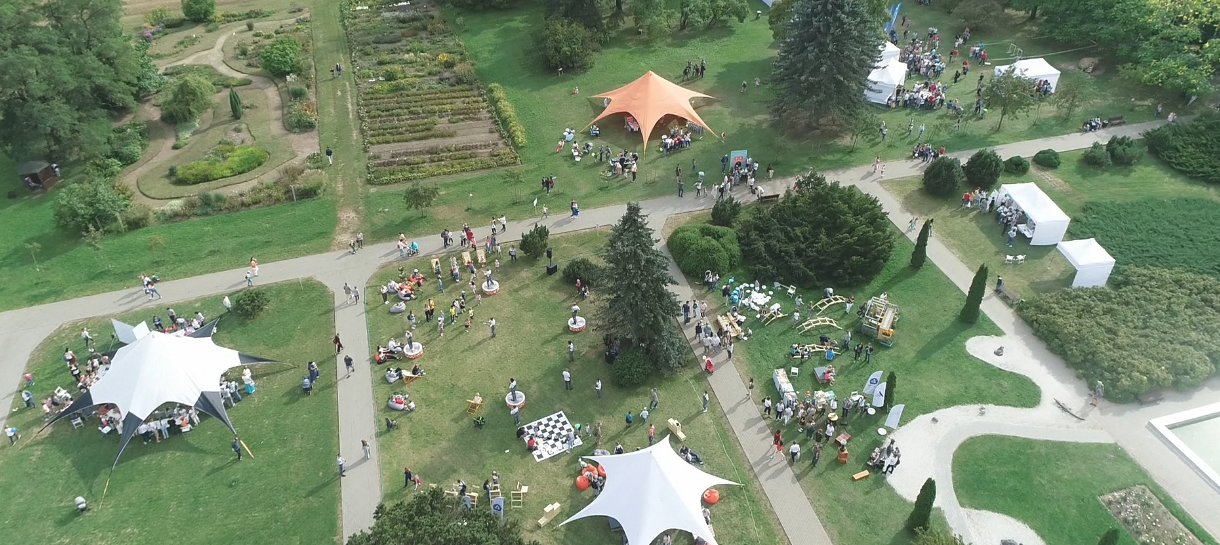 Белорусско-Российский университет принял участие в Фестивале науки – 2023, который прошел 2 сентября в Центральном ботаническом саду НАН Беларуси. Во время фестиваля прошла выставка-конкурс «100 инноваций молодых ученых», в которой Белорусско-Российский университет представил две разработки:•  Технология сварки и аддитивного наращивания стальных и алюминиевых деталей в среде защитных газов с управлением параметрами дуги (разработчики –  канд. техн. наук, доц. Коротеев А.О., д-р техн. наук, проф. Куликов В.П., канд. техн. наук, доц. Лупачев А.Г.);• Автоматизированная система регистрации сварочных процессов (разработчики – канд. техн. наук, доц. Болотов С.В., канд. техн. наук Закарченков К.В., Почуйко В.Н., Бобков Н.К., Фурманов В.А., Макаров Е.В.).   На выставку презентаций новых подходов к обучению студентов в УВО, мастер-классов, квизов в рамках «Фестиваля науки – 2023» Белорусско-Российский университет представил три научные разработки: • Установка для реализации системы программного управления контактной рельефной сваркой (разработчики – канд. техн. наук, Юманов Д.Н., канд. техн. наук, доц. Фурманов В.А.); • Виртуальный тренажер дополненной реальности «Soldamatic»;• BIM-технологии. Кандидат технических наук Дмитрий Николаевич Юманов провел мастер-класс по работе на виртуальном тренажере сварочных процессов с дополненной реальностью.    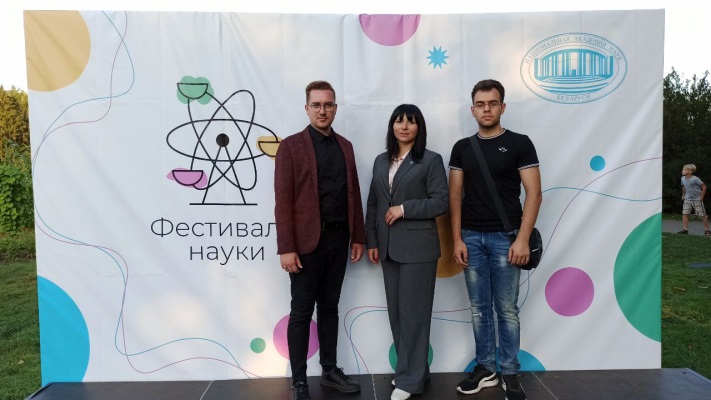 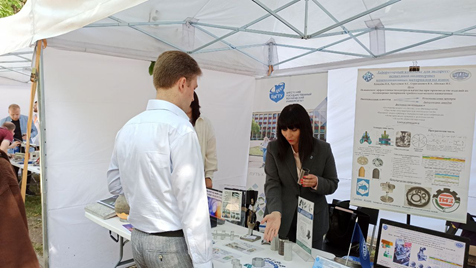  Справочно. В этом году Фестиваль науки состоялся в пятый раз. На Фестивале были представлены площадки прошлых лет и открыты совершенно новые форматы.  Фестиваль науки был организован в 2018 году для того, чтобы дать возможность каждому минчанину и гостю столицы встретиться с ученым и лично получить ответ на интересующий вопрос. С тех пор крупнейшее научно-популярное событие продолжается в актуальном живом формате.В 2023 года Фестиваль науки в Ботаническом саду в очередной раз состоялся при всесторонней поддержке Национальной академии наук Беларуси.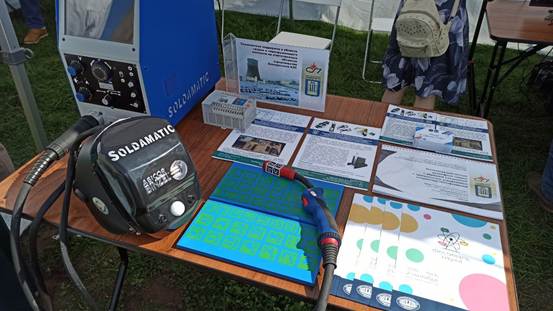 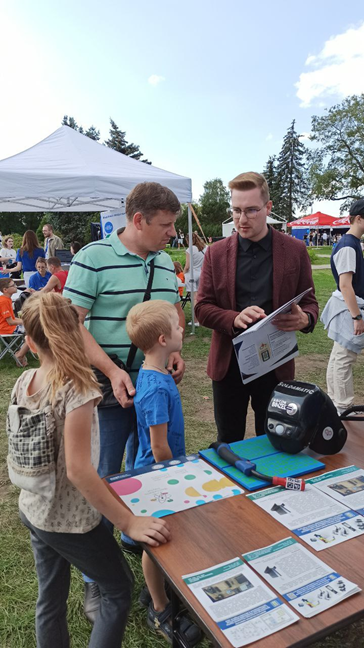 